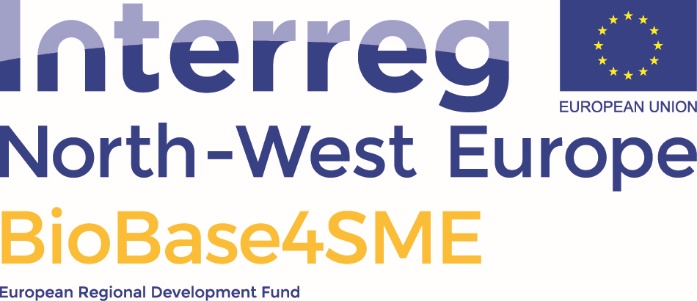 SME declaration formEnterprise:<Name><Adress>I declare on my honour that <company name>is a SME according to the European SME definitionis compliant with the de minimis regulationFor <company name>Name: …………………………………………………………………………..Title: ………………………………………………………………………………Date of signature: …………………………………………………………Authorised signature and stamp